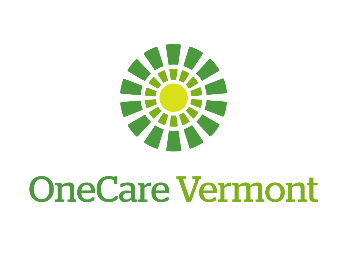 2019 ACO Innovation Fund – Second RoundRequest for Proposal Cover SheetProject TitleLead ApplicantAdditional Applicant(s), if applicable (please add Applicant tables as needed):List additional team partners and their roles (please add additional rows as needed):Please Respond: Proposal Submission RequirementsThe proposal package must be emailed in .pdf format to InnovationFund@onecarevt.org The proposal package must include one (1) PDF containing the following, in this order:Cover SheetProject narrative (6 single-spaced page limit)Budget (use provided template)Budget Justification (2 single-spaced page limit)Quarterly fund disbursement plan (use provided template)The project narrative should not exceed 6 single-spaced pages. References, exhibits and letters of support do not count towards the proposal narrative page limit. The budget, budget justification and quarterly fund disbursement plan are also not included in the narrative page limit.Note: If proposals are incomplete, then OneCare reserves the right to reject such proposal.  OneCare also reserves the right to ask clarifying questions on any proposal.Proposals are due to OneCare by 5:00 PM on Monday, July 8, 2019. Proposals must be submitted before the deadline or will not be considered. Questions?For questions, please email:  InnovationFund@onecarevt.org  Thank you for your interest in working with OneCare Vermont.First and Last NameFirst and Last NameTitleTitleOrganization Name (legal business name; corresponds to TIN)Organization Name (legal business name; corresponds to TIN)Organization Type (ex. LLC, Inc.)Organization Type (ex. LLC, Inc.)Street AddressStreet AddressStreet AddressStreet AddressCityStateStateZip CodePhone NumberPhone NumberEmail AddressEmail AddressFirst and Last NameFirst and Last NameTitleTitleOrganization Name (legal business name; corresponds to TIN)Organization Name (legal business name; corresponds to TIN)Organization Type (ex. LLC, Inc.)Organization Type (ex. LLC, Inc.)Street AddressStreet AddressStreet AddressStreet AddressCityStateStateZip CodePhone NumberPhone NumberEmail AddressEmail AddressFirst and Last NameOrganizationRole in ProjectThe requested project funds will not replace or duplicate any other funding sources (check one)CorrectIncorrectIf you checked “Incorrect”, please explain:If you checked “Incorrect”, please explain:If you checked “Incorrect”, please explain: